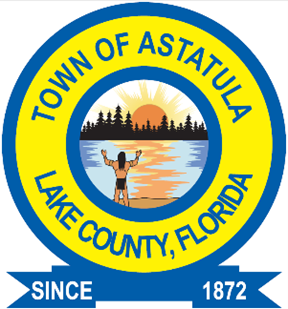 Town of Astatula25009 County Road 561 | P.O. Box 609  Astatula, FL 34705(352) 742-1100 x1 | Fax (352) 742-1970info@astatula.org | townofastatula.comBusiness Tax ReceiptChecklistItems required for issuance of a Town of Astatula Business Tax Receipt:Business Tax Receipt Registration Form completed and signed by an owner, officer or designee as registered with SunbizSocial Security Number, Individual Tax Identification Number, or Federal Employer Identification NumberCopy of “Active Status” Florida Corporation Charter page or Fictitious Name Registration from Sunbiz.orgCopy of all appropriate licenses or certificatesIf applicable, a Bill of Sale and original Business Tax Receipt for the current year (required for the transfer of ownership of an existing business)Review the ‘Business Tax Receipt, Information Guide’ onlinePlease be sure to review the Property Appraiser’s “Instructions for all Business Tax Receipt Registrants” for detailed information on filing Personal Property Tax Returns: http://www.lakecopropappr.com/forms.aspx 